Zatwierdził:  Stanisław Szczepański - Naczelnik Wydziału KomunikacjiUWAGA! Aktualność kart jest sprawdzana nie rzadziej niż raz na trzy miesiąceStarostwo Powiatowe w Wołominie, 05-200 Wołomin, ul. Prądzyńskiego 3			 www.powiat-wolominski.pl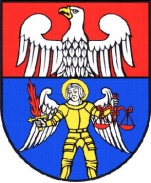 KARTA USŁUG NR: WKM-26Wydział Komunikacji (WKM)Starostwo Powiatowe w WołominieStrona: 1/2Strona: 1/2KARTA USŁUG NR: WKM-26Wydział Komunikacji (WKM)Starostwo Powiatowe w WołominieZałączniki: 1Załączniki: 1KARTA USŁUG NR: WKM-26Wydział Komunikacji (WKM)Starostwo Powiatowe w WołominieOstatnia aktualizacja: 21.12.2018 r.Ostatnia aktualizacja: 21.12.2018 r.WYDANIE ZAŚWIADCZENIA POTWIERDZAJĄCEGO DANE ZAWARTE W UTRACONYM DOWODZIE REJESTRACYJNYM/KARCIE POJAZDUWYDANIE ZAŚWIADCZENIA POTWIERDZAJĄCEGO DANE ZAWARTE W UTRACONYM DOWODZIE REJESTRACYJNYM/KARCIE POJAZDUWYDANIE ZAŚWIADCZENIA POTWIERDZAJĄCEGO DANE ZAWARTE W UTRACONYM DOWODZIE REJESTRACYJNYM/KARCIE POJAZDUWYDANIE ZAŚWIADCZENIA POTWIERDZAJĄCEGO DANE ZAWARTE W UTRACONYM DOWODZIE REJESTRACYJNYM/KARCIE POJAZDUPodstawa prawna:ustawa z dnia 14 czerwca 1960 r. - Kodeks postępowania administracyjnego (t.j. Dz.U. 
z 2018 r. poz. 2096 z późn. zm.)ustawa z dnia 20 czerwca 1997 r. Prawo o ruchu drogowym (t.j. Dz.U. z 2018 r. poz. 1990),rozporządzenie Ministra Infrastruktury z dnia 22 lipca 2002 r. w sprawie rejestracji i oznaczania pojazdów oraz wymagań dla tablic rejestracyjnych (t.j. Dz.U. z 2017 r. poz. 2355 z późn. zm.)Podstawa prawna:ustawa z dnia 14 czerwca 1960 r. - Kodeks postępowania administracyjnego (t.j. Dz.U. 
z 2018 r. poz. 2096 z późn. zm.)ustawa z dnia 20 czerwca 1997 r. Prawo o ruchu drogowym (t.j. Dz.U. z 2018 r. poz. 1990),rozporządzenie Ministra Infrastruktury z dnia 22 lipca 2002 r. w sprawie rejestracji i oznaczania pojazdów oraz wymagań dla tablic rejestracyjnych (t.j. Dz.U. z 2017 r. poz. 2355 z późn. zm.)Podstawa prawna:ustawa z dnia 14 czerwca 1960 r. - Kodeks postępowania administracyjnego (t.j. Dz.U. 
z 2018 r. poz. 2096 z późn. zm.)ustawa z dnia 20 czerwca 1997 r. Prawo o ruchu drogowym (t.j. Dz.U. z 2018 r. poz. 1990),rozporządzenie Ministra Infrastruktury z dnia 22 lipca 2002 r. w sprawie rejestracji i oznaczania pojazdów oraz wymagań dla tablic rejestracyjnych (t.j. Dz.U. z 2017 r. poz. 2355 z późn. zm.)Podstawa prawna:ustawa z dnia 14 czerwca 1960 r. - Kodeks postępowania administracyjnego (t.j. Dz.U. 
z 2018 r. poz. 2096 z późn. zm.)ustawa z dnia 20 czerwca 1997 r. Prawo o ruchu drogowym (t.j. Dz.U. z 2018 r. poz. 1990),rozporządzenie Ministra Infrastruktury z dnia 22 lipca 2002 r. w sprawie rejestracji i oznaczania pojazdów oraz wymagań dla tablic rejestracyjnych (t.j. Dz.U. z 2017 r. poz. 2355 z późn. zm.)Wykaz potrzebnych dokumentów:wypełniony wniosek (druk w załączeniu),oświadczenie właściciela dotyczące utraty dowodu rejestracyjnego bądź karty pojazduPonadto należy okazać:ważną polisę OC lub inny dokument potwierdzający zawarcie ubezpieczenia,dowód osobisty,dokument/y  własności pojazdu w przypadku gdy o wydanie zaświadczenia wnioskuje nabywca pojazdu,dokumenty potwierdzające reprezentowanie osoby fizycznej: pełnomocnictwo, dowód osobisty mocodawcy i pełnomocnika,dokumenty potwierdzające reprezentowanie osoby prawnej np.: pełnomocnictwo, wyciąg 
z KRS, REGON
Opłata za wydanie zaświadczenia wynosi 17,00 zł.Opłaty można wnosić gotówką lub kartą płatniczą w kasie urzędu w godzinach:Wydział Komunikacji w Wołominie:poniedziałek: 10.15 – 17.15wtorek – piątek: 08.15 – 15.15Filia w Tłuszczu:Poniedziałek, środa, czwartek: 8.00 – 15.30Wtorek: 8.00 – 16.30, Piątek: 8.00 – 14.30Filia w Radzyminie:Poniedziałek, wtorek, środa, piątek: 8.15 – 15.15Czwartek: 10.15 – 17.15Opłatę skarbową można uiścić również bezpośrednio na konto Urzędu Miejskiego 
w Wołominie:Nr konta:  90 1240 6074 1111 0010 5705 0013Miejsce złożenia wniosku i godziny przyjęć interesantów:Dla mieszkańców gmin Wołomin, Kobyłka, Zielonka, Ząbki, Poświętne:Wydział Komunikacji,05-200 Wołomin, ul. Kobyłkowska 1A, wejście I, sala rejestracyjna (parter)Poniedziałek: 10.00 – 17.30Wtorek – Piątek: 8.00 – 15.30Należy pobrać numerek B.Dla mieszkańców gminy Tłuszcz, Klembów, Jadów, Strachówka:Filia Wydziału Komunikacji w Tłuszczu05-240 Tłuszcz, ul. Warszawska 10Poniedziałek, środa, czwartek: 8.00 – 15.30Wtorek: 8.00 – 16.30Piątek: 8.00 – 14.30Wykaz potrzebnych dokumentów:wypełniony wniosek (druk w załączeniu),oświadczenie właściciela dotyczące utraty dowodu rejestracyjnego bądź karty pojazduPonadto należy okazać:ważną polisę OC lub inny dokument potwierdzający zawarcie ubezpieczenia,dowód osobisty,dokument/y  własności pojazdu w przypadku gdy o wydanie zaświadczenia wnioskuje nabywca pojazdu,dokumenty potwierdzające reprezentowanie osoby fizycznej: pełnomocnictwo, dowód osobisty mocodawcy i pełnomocnika,dokumenty potwierdzające reprezentowanie osoby prawnej np.: pełnomocnictwo, wyciąg 
z KRS, REGON
Opłata za wydanie zaświadczenia wynosi 17,00 zł.Opłaty można wnosić gotówką lub kartą płatniczą w kasie urzędu w godzinach:Wydział Komunikacji w Wołominie:poniedziałek: 10.15 – 17.15wtorek – piątek: 08.15 – 15.15Filia w Tłuszczu:Poniedziałek, środa, czwartek: 8.00 – 15.30Wtorek: 8.00 – 16.30, Piątek: 8.00 – 14.30Filia w Radzyminie:Poniedziałek, wtorek, środa, piątek: 8.15 – 15.15Czwartek: 10.15 – 17.15Opłatę skarbową można uiścić również bezpośrednio na konto Urzędu Miejskiego 
w Wołominie:Nr konta:  90 1240 6074 1111 0010 5705 0013Miejsce złożenia wniosku i godziny przyjęć interesantów:Dla mieszkańców gmin Wołomin, Kobyłka, Zielonka, Ząbki, Poświętne:Wydział Komunikacji,05-200 Wołomin, ul. Kobyłkowska 1A, wejście I, sala rejestracyjna (parter)Poniedziałek: 10.00 – 17.30Wtorek – Piątek: 8.00 – 15.30Należy pobrać numerek B.Dla mieszkańców gminy Tłuszcz, Klembów, Jadów, Strachówka:Filia Wydziału Komunikacji w Tłuszczu05-240 Tłuszcz, ul. Warszawska 10Poniedziałek, środa, czwartek: 8.00 – 15.30Wtorek: 8.00 – 16.30Piątek: 8.00 – 14.30Wykaz potrzebnych dokumentów:wypełniony wniosek (druk w załączeniu),oświadczenie właściciela dotyczące utraty dowodu rejestracyjnego bądź karty pojazduPonadto należy okazać:ważną polisę OC lub inny dokument potwierdzający zawarcie ubezpieczenia,dowód osobisty,dokument/y  własności pojazdu w przypadku gdy o wydanie zaświadczenia wnioskuje nabywca pojazdu,dokumenty potwierdzające reprezentowanie osoby fizycznej: pełnomocnictwo, dowód osobisty mocodawcy i pełnomocnika,dokumenty potwierdzające reprezentowanie osoby prawnej np.: pełnomocnictwo, wyciąg 
z KRS, REGON
Opłata za wydanie zaświadczenia wynosi 17,00 zł.Opłaty można wnosić gotówką lub kartą płatniczą w kasie urzędu w godzinach:Wydział Komunikacji w Wołominie:poniedziałek: 10.15 – 17.15wtorek – piątek: 08.15 – 15.15Filia w Tłuszczu:Poniedziałek, środa, czwartek: 8.00 – 15.30Wtorek: 8.00 – 16.30, Piątek: 8.00 – 14.30Filia w Radzyminie:Poniedziałek, wtorek, środa, piątek: 8.15 – 15.15Czwartek: 10.15 – 17.15Opłatę skarbową można uiścić również bezpośrednio na konto Urzędu Miejskiego 
w Wołominie:Nr konta:  90 1240 6074 1111 0010 5705 0013Miejsce złożenia wniosku i godziny przyjęć interesantów:Dla mieszkańców gmin Wołomin, Kobyłka, Zielonka, Ząbki, Poświętne:Wydział Komunikacji,05-200 Wołomin, ul. Kobyłkowska 1A, wejście I, sala rejestracyjna (parter)Poniedziałek: 10.00 – 17.30Wtorek – Piątek: 8.00 – 15.30Należy pobrać numerek B.Dla mieszkańców gminy Tłuszcz, Klembów, Jadów, Strachówka:Filia Wydziału Komunikacji w Tłuszczu05-240 Tłuszcz, ul. Warszawska 10Poniedziałek, środa, czwartek: 8.00 – 15.30Wtorek: 8.00 – 16.30Piątek: 8.00 – 14.30Wykaz potrzebnych dokumentów:wypełniony wniosek (druk w załączeniu),oświadczenie właściciela dotyczące utraty dowodu rejestracyjnego bądź karty pojazduPonadto należy okazać:ważną polisę OC lub inny dokument potwierdzający zawarcie ubezpieczenia,dowód osobisty,dokument/y  własności pojazdu w przypadku gdy o wydanie zaświadczenia wnioskuje nabywca pojazdu,dokumenty potwierdzające reprezentowanie osoby fizycznej: pełnomocnictwo, dowód osobisty mocodawcy i pełnomocnika,dokumenty potwierdzające reprezentowanie osoby prawnej np.: pełnomocnictwo, wyciąg 
z KRS, REGON
Opłata za wydanie zaświadczenia wynosi 17,00 zł.Opłaty można wnosić gotówką lub kartą płatniczą w kasie urzędu w godzinach:Wydział Komunikacji w Wołominie:poniedziałek: 10.15 – 17.15wtorek – piątek: 08.15 – 15.15Filia w Tłuszczu:Poniedziałek, środa, czwartek: 8.00 – 15.30Wtorek: 8.00 – 16.30, Piątek: 8.00 – 14.30Filia w Radzyminie:Poniedziałek, wtorek, środa, piątek: 8.15 – 15.15Czwartek: 10.15 – 17.15Opłatę skarbową można uiścić również bezpośrednio na konto Urzędu Miejskiego 
w Wołominie:Nr konta:  90 1240 6074 1111 0010 5705 0013Miejsce złożenia wniosku i godziny przyjęć interesantów:Dla mieszkańców gmin Wołomin, Kobyłka, Zielonka, Ząbki, Poświętne:Wydział Komunikacji,05-200 Wołomin, ul. Kobyłkowska 1A, wejście I, sala rejestracyjna (parter)Poniedziałek: 10.00 – 17.30Wtorek – Piątek: 8.00 – 15.30Należy pobrać numerek B.Dla mieszkańców gminy Tłuszcz, Klembów, Jadów, Strachówka:Filia Wydziału Komunikacji w Tłuszczu05-240 Tłuszcz, ul. Warszawska 10Poniedziałek, środa, czwartek: 8.00 – 15.30Wtorek: 8.00 – 16.30Piątek: 8.00 – 14.30Dla mieszkańców gmin Radzymin, Marki, Dąbrówka:Filia Wydziału Komunikacji w Radzyminie05-250 Radzymin, ul. Komunalna 8APoniedziałek, wtorek, środa, piątek: 8.00 – 15.30Czwartek: 10.00 – 17.30Należy pobrać numerek B.Odpowiedzialny za załatwienie sprawy:Stanisław Szczepański – Naczelnik Wydziału,Nr telefonu: (0-22) 776-25-97 wew. 105Sprawy załatwiają i udzielają szczegółowych wyjaśnień:Pracownicy Wydziału Komunikacji odpowiedzialni za rejestrację pojazdów:Wydział Komunikacji w Wołominie - numery telefonów: 22 776-25-97, 22 776-32-90, 22 787-68-73 wew. 106-111Filia w Tłuszczu – numer telefonu: 29 757 31 30Filia w Radzyminie – numery telefonów: 22 760 68 41, 22 760 68 42, 22 760 68 43, 
22 760 68 44Przewidywany termin załatwienia sprawy:  Zaświadczenie wydawane jest w dniu złożenia wniosku.Tryb odwoławczy:Na postanowienie o odmowie wydania zaświadczenia przysługuje zażalenie.Zażalenie składa się w Kancelarii Starostwa, 05-200 Wołomin, ul. Prądzyńskiego 3, pokój 4 (I piętro); godziny pracy: poniedziałki:  1000 - 1800;  wtorki - piątki:  800 - 1600.Uwagi:Wydanie zaświadczenia odbywa się na wniosek właściciela/właścicieli pojazdu.W przypadku ustanowienia pełnomocnika, zgodnie z ustawą z dnia 16 listopada 2006 r. 
o opłacie skarbowej (t.j. Dz. U. z 2015 r. poz. 783 z późn. zm.)pobierana jest opłata za pełnomocnictwo w wysokości 17,00 zł. Zgodnie z załącznikiem do wymienionej ustawy zwolnieniu od opłaty podlega złożenie pełnomocnictwa udzielonego małżonkowi, wstępnemu, zstępnemu lub rodzeństwu.Dla mieszkańców gmin Radzymin, Marki, Dąbrówka:Filia Wydziału Komunikacji w Radzyminie05-250 Radzymin, ul. Komunalna 8APoniedziałek, wtorek, środa, piątek: 8.00 – 15.30Czwartek: 10.00 – 17.30Należy pobrać numerek B.Odpowiedzialny za załatwienie sprawy:Stanisław Szczepański – Naczelnik Wydziału,Nr telefonu: (0-22) 776-25-97 wew. 105Sprawy załatwiają i udzielają szczegółowych wyjaśnień:Pracownicy Wydziału Komunikacji odpowiedzialni za rejestrację pojazdów:Wydział Komunikacji w Wołominie - numery telefonów: 22 776-25-97, 22 776-32-90, 22 787-68-73 wew. 106-111Filia w Tłuszczu – numer telefonu: 29 757 31 30Filia w Radzyminie – numery telefonów: 22 760 68 41, 22 760 68 42, 22 760 68 43, 
22 760 68 44Przewidywany termin załatwienia sprawy:  Zaświadczenie wydawane jest w dniu złożenia wniosku.Tryb odwoławczy:Na postanowienie o odmowie wydania zaświadczenia przysługuje zażalenie.Zażalenie składa się w Kancelarii Starostwa, 05-200 Wołomin, ul. Prądzyńskiego 3, pokój 4 (I piętro); godziny pracy: poniedziałki:  1000 - 1800;  wtorki - piątki:  800 - 1600.Uwagi:Wydanie zaświadczenia odbywa się na wniosek właściciela/właścicieli pojazdu.W przypadku ustanowienia pełnomocnika, zgodnie z ustawą z dnia 16 listopada 2006 r. 
o opłacie skarbowej (t.j. Dz. U. z 2015 r. poz. 783 z późn. zm.)pobierana jest opłata za pełnomocnictwo w wysokości 17,00 zł. Zgodnie z załącznikiem do wymienionej ustawy zwolnieniu od opłaty podlega złożenie pełnomocnictwa udzielonego małżonkowi, wstępnemu, zstępnemu lub rodzeństwu.Dla mieszkańców gmin Radzymin, Marki, Dąbrówka:Filia Wydziału Komunikacji w Radzyminie05-250 Radzymin, ul. Komunalna 8APoniedziałek, wtorek, środa, piątek: 8.00 – 15.30Czwartek: 10.00 – 17.30Należy pobrać numerek B.Odpowiedzialny za załatwienie sprawy:Stanisław Szczepański – Naczelnik Wydziału,Nr telefonu: (0-22) 776-25-97 wew. 105Sprawy załatwiają i udzielają szczegółowych wyjaśnień:Pracownicy Wydziału Komunikacji odpowiedzialni za rejestrację pojazdów:Wydział Komunikacji w Wołominie - numery telefonów: 22 776-25-97, 22 776-32-90, 22 787-68-73 wew. 106-111Filia w Tłuszczu – numer telefonu: 29 757 31 30Filia w Radzyminie – numery telefonów: 22 760 68 41, 22 760 68 42, 22 760 68 43, 
22 760 68 44Przewidywany termin załatwienia sprawy:  Zaświadczenie wydawane jest w dniu złożenia wniosku.Tryb odwoławczy:Na postanowienie o odmowie wydania zaświadczenia przysługuje zażalenie.Zażalenie składa się w Kancelarii Starostwa, 05-200 Wołomin, ul. Prądzyńskiego 3, pokój 4 (I piętro); godziny pracy: poniedziałki:  1000 - 1800;  wtorki - piątki:  800 - 1600.Uwagi:Wydanie zaświadczenia odbywa się na wniosek właściciela/właścicieli pojazdu.W przypadku ustanowienia pełnomocnika, zgodnie z ustawą z dnia 16 listopada 2006 r. 
o opłacie skarbowej (t.j. Dz. U. z 2015 r. poz. 783 z późn. zm.)pobierana jest opłata za pełnomocnictwo w wysokości 17,00 zł. Zgodnie z załącznikiem do wymienionej ustawy zwolnieniu od opłaty podlega złożenie pełnomocnictwa udzielonego małżonkowi, wstępnemu, zstępnemu lub rodzeństwu.Dla mieszkańców gmin Radzymin, Marki, Dąbrówka:Filia Wydziału Komunikacji w Radzyminie05-250 Radzymin, ul. Komunalna 8APoniedziałek, wtorek, środa, piątek: 8.00 – 15.30Czwartek: 10.00 – 17.30Należy pobrać numerek B.Odpowiedzialny za załatwienie sprawy:Stanisław Szczepański – Naczelnik Wydziału,Nr telefonu: (0-22) 776-25-97 wew. 105Sprawy załatwiają i udzielają szczegółowych wyjaśnień:Pracownicy Wydziału Komunikacji odpowiedzialni za rejestrację pojazdów:Wydział Komunikacji w Wołominie - numery telefonów: 22 776-25-97, 22 776-32-90, 22 787-68-73 wew. 106-111Filia w Tłuszczu – numer telefonu: 29 757 31 30Filia w Radzyminie – numery telefonów: 22 760 68 41, 22 760 68 42, 22 760 68 43, 
22 760 68 44Przewidywany termin załatwienia sprawy:  Zaświadczenie wydawane jest w dniu złożenia wniosku.Tryb odwoławczy:Na postanowienie o odmowie wydania zaświadczenia przysługuje zażalenie.Zażalenie składa się w Kancelarii Starostwa, 05-200 Wołomin, ul. Prądzyńskiego 3, pokój 4 (I piętro); godziny pracy: poniedziałki:  1000 - 1800;  wtorki - piątki:  800 - 1600.Uwagi:Wydanie zaświadczenia odbywa się na wniosek właściciela/właścicieli pojazdu.W przypadku ustanowienia pełnomocnika, zgodnie z ustawą z dnia 16 listopada 2006 r. 
o opłacie skarbowej (t.j. Dz. U. z 2015 r. poz. 783 z późn. zm.)pobierana jest opłata za pełnomocnictwo w wysokości 17,00 zł. Zgodnie z załącznikiem do wymienionej ustawy zwolnieniu od opłaty podlega złożenie pełnomocnictwa udzielonego małżonkowi, wstępnemu, zstępnemu lub rodzeństwu.